По горизонтали
2. Световая метка на экране, обозначающая место активного воздействия.
4. Программа, способная к саморазмножению
5. Приказ на выполнение действия компьютером.
9. Изменение уже существующего документа.
10. Единая информационная структура, состоящая из связанных между собой гипертекстовых документов – страничек – (в сети Internet)
11. Крошечный файл, который привязан к программному приложению, документу, папке
12. Элемент имени файла, состоящий из трёх (реже четырёх) букв, обозначающий его тип
14. Устройство визуального представления данных.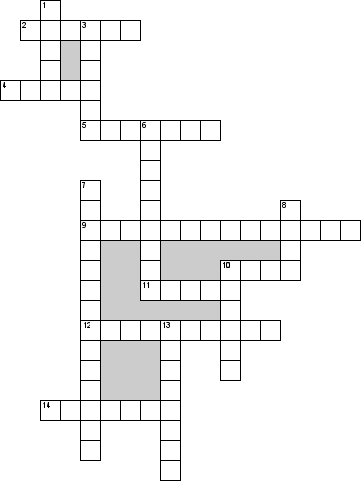 